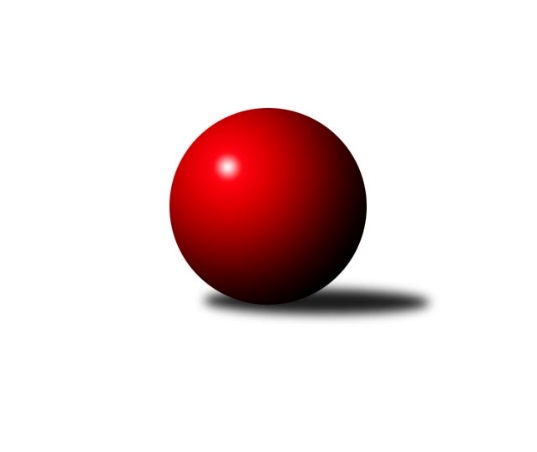 Č.23Ročník 2017/2018	17.3.2018Nejlepšího výkonu v tomto kole: 2733 dosáhlo družstvo: TJ Sokol Duchcov BKrajský přebor Ústeckého kraje 2017/2018Výsledky 23. kolaSouhrnný přehled výsledků:KK Hvězda Trnovany C	- TJ Lokomotiva Ústí n. L. B	5.5:2.5	2545:2483	7.5:4.5	16.3.TJ Sokol Duchcov B	- TJ SK Verneřice 	7:1	2733:2595	9.0:3.0	16.3.TJ Lokomotiva Žatec	- TJ Sokol Údlice	5:3	2522:2483	7.0:5.0	17.3.Sokol Ústí n. L.	- TJ VTŽ Chomutov B	7:1	2390:2325	6.0:6.0	17.3.TJ Elektrárny Kadaň B	- KO Česká Kamenice	7:1	2617:2503	7.0:5.0	17.3.SKK Bílina	- TJ Slovan Vejprty	5:3	2398:2335	7.5:4.5	17.3.ASK Lovosice	- TJ Teplice Letná B	6.5:1.5	2387:2326	7.0:5.0	17.3.Sokol Ústí n. L.	- TJ Teplice Letná B	6:2	2495:2415	8.0:4.0	14.3.Tabulka družstev:	1.	TJ Sokol Duchcov B	23	19	0	4	136.5 : 47.5 	182.5 : 93.5 	 2563	38	2.	TJ Sokol Údlice	23	18	1	4	123.5 : 60.5 	172.5 : 103.5 	 2545	37	3.	TJ Elektrárny Kadaň B	23	16	2	5	118.0 : 66.0 	152.0 : 124.0 	 2527	34	4.	TJ Slovan Vejprty	23	13	1	9	97.5 : 86.5 	142.0 : 134.0 	 2479	27	5.	KO Česká Kamenice	23	11	1	11	95.0 : 89.0 	137.5 : 138.5 	 2471	23	6.	TJ Lokomotiva Ústí n. L. B	23	11	0	12	94.5 : 89.5 	138.5 : 137.5 	 2462	22	7.	ASK Lovosice	23	11	0	12	90.0 : 94.0 	125.0 : 151.0 	 2439	22	8.	Sokol Ústí n. L.	23	11	0	12	90.0 : 94.0 	122.0 : 154.0 	 2422	22	9.	SKK Bílina	23	10	1	12	79.5 : 104.5 	135.0 : 141.0 	 2462	21	10.	TJ Lokomotiva Žatec	23	9	1	13	88.0 : 96.0 	140.5 : 135.5 	 2475	19	11.	TJ VTŽ Chomutov B	23	9	0	14	82.5 : 101.5 	145.5 : 130.5 	 2473	18	12.	TJ SK Verneřice	23	7	1	15	68.0 : 116.0 	115.5 : 160.5 	 2456	15	13.	TJ Teplice Letná B	23	6	0	17	68.5 : 115.5 	117.0 : 159.0 	 2469	12	14.	KK Hvězda Trnovany C	23	5	2	16	56.5 : 127.5 	106.5 : 169.5 	 2300	12Podrobné výsledky kola:	 KK Hvězda Trnovany C	2545	5.5:2.5	2483	TJ Lokomotiva Ústí n. L. B	Milan Nový *1	 	 166 	 196 		362 	 0:2 	 411 	 	213 	 198		Milan Jaworek	Lenka Bůžková	 	 189 	 215 		404 	 1:1 	 404 	 	206 	 198		Filip Turtenwald	Jitka Šálková	 	 227 	 229 		456 	 2:0 	 439 	 	216 	 223		Eugen Škurla	Ondřej Koblih	 	 223 	 218 		441 	 1.5:0.5 	 414 	 	223 	 191		Milan Vik	Miroslava Zemánková	 	 194 	 203 		397 	 1:1 	 398 	 	200 	 198		Josef Matoušek	Miroslav Náhlovský	 	 242 	 243 		485 	 2:0 	 417 	 	207 	 210		Tomáš Zahálkarozhodčí: střídání: *1 od 44. hodu Barbora SalajkováNejlepší výkon utkání: 485 - Miroslav Náhlovský	 TJ Sokol Duchcov B	2733	7:1	2595	TJ SK Verneřice 	Miroslava Žáková	 	 242 	 226 		468 	 2:0 	 450 	 	233 	 217		Lukáš Zítka	Miroslav Hilzensauer	 	 208 	 223 		431 	 2:0 	 413 	 	205 	 208		Pavlína Sekyrová	František Kopecký	 	 225 	 216 		441 	 0:2 	 470 	 	246 	 224		Daniel Sekyra	Markéta Hofmanová	 	 220 	 239 		459 	 1:1 	 458 	 	214 	 244		Miroslav Zítka	Dalibor Dařílek	 	 234 	 236 		470 	 2:0 	 411 	 	206 	 205		Patrik Kukeně	Jiří Semelka	 	 235 	 229 		464 	 2:0 	 393 	 	223 	 170		Ladislav, st. Elis st.rozhodčí: Nejlepšího výkonu v tomto utkání: 470 kuželek dosáhli: Daniel Sekyra, Dalibor Dařílek	 TJ Lokomotiva Žatec	2522	5:3	2483	TJ Sokol Údlice	Václav Tajbl st.	 	 199 	 185 		384 	 1:1 	 413 	 	196 	 217		Oldřich Fadrhons	Lubomír Ptáček	 	 200 	 233 		433 	 1:1 	 434 	 	202 	 232		Martin Vondráček	Radek Goldšmíd	 	 214 	 204 		418 	 2:0 	 387 	 	184 	 203		Vladimír Hurník	Zdeněk, st. Ptáček st.	 	 200 	 234 		434 	 1:1 	 405 	 	206 	 199		Miroslav Zítek	Jiří Jarolím	 	 246 	 204 		450 	 1:1 	 426 	 	221 	 205		Jaroslav Verner	Iveta Ptáčková	 	 207 	 196 		403 	 1:1 	 418 	 	202 	 216		Martin Vršanrozhodčí: Nejlepší výkon utkání: 450 - Jiří Jarolím	 Sokol Ústí n. L.	2390	7:1	2325	TJ VTŽ Chomutov B	Petr, ml. Kunt ml.	 	 198 	 218 		416 	 1:1 	 411 	 	204 	 207		Petr Lukšík	Milan Schoř	 	 205 	 206 		411 	 1:1 	 400 	 	209 	 191		Pavel Vaníček	Petr Málek	 	 200 	 186 		386 	 1:1 	 375 	 	179 	 196		Stanislav Novák	Jindřich Wolf	 	 232 	 191 		423 	 2:0 	 348 	 	173 	 175		Rudolf Tesařík	Petr Kuneš *1	 	 164 	 179 		343 	 0:2 	 391 	 	195 	 196		Lenka Nováková	Petr Bílek	 	 210 	 201 		411 	 1:1 	 400 	 	197 	 203		Zdeněk Novákrozhodčí: střídání: *1 od 73. hodu Jiří PulchartNejlepší výkon utkání: 423 - Jindřich Wolf	 TJ Elektrárny Kadaň B	2617	7:1	2503	KO Česká Kamenice	Antonín Onderka	 	 213 	 220 		433 	 1:1 	 428 	 	200 	 228		Vladislav Janda	Lada Strnadová	 	 222 	 221 		443 	 2:0 	 416 	 	216 	 200		Tomáš Malec	Robert Ambra	 	 213 	 232 		445 	 1:1 	 433 	 	225 	 208		Petr Šmelhaus	Petr Dvořák	 	 218 	 226 		444 	 0:2 	 470 	 	243 	 227		Karel Kühnel	Pavel Bidmon	 	 221 	 210 		431 	 1:1 	 383 	 	171 	 212		Zdeněk Janda	Zdeněk Hošek	 	 217 	 204 		421 	 2:0 	 373 	 	187 	 186		Miloš Martínekrozhodčí: Nejlepší výkon utkání: 470 - Karel Kühnel	 SKK Bílina	2398	5:3	2335	TJ Slovan Vejprty	Lukáš Uhlíř	 	 208 	 199 		407 	 1:1 	 406 	 	215 	 191		Miroslav Farkaš	Jiří Pavelka	 	 207 	 177 		384 	 2:0 	 311 	 	164 	 147		Bohuslav Hoffman	Pavlína Černíková	 	 178 	 176 		354 	 1:1 	 377 	 	167 	 210		Jiří Augustovič	Martin Vích	 	 222 	 193 		415 	 1:1 	 420 	 	210 	 210		Milan Uher	Martin Čecho	 	 210 	 193 		403 	 1:1 	 406 	 	199 	 207		Josef Hudec	Rudolf Podhola	 	 223 	 212 		435 	 1.5:0.5 	 415 	 	203 	 212		Martin Budskýrozhodčí: Nejlepší výkon utkání: 435 - Rudolf Podhola	 ASK Lovosice	2387	6.5:1.5	2326	TJ Teplice Letná B	Tomáš Charvát	 	 218 	 187 		405 	 1:1 	 386 	 	168 	 218		Rudolf Březina	Anna Houdková	 	 191 	 199 		390 	 0:2 	 428 	 	192 	 236		Tomáš Čecháček	Jaroslav Chot	 	 203 	 161 		364 	 1:1 	 348 	 	174 	 174		Milan Hnilica	Miloš Maňour	 	 209 	 173 		382 	 1:1 	 382 	 	185 	 197		Ladislav Čecháček	Jaroslav Ondráček	 	 216 	 204 		420 	 2:0 	 396 	 	195 	 201		Josef Jiřinský	Jakub Hudec	 	 206 	 220 		426 	 2:0 	 386 	 	200 	 186		Jan Salajkarozhodčí: Nejlepší výkon utkání: 428 - Tomáš Čecháček	 Sokol Ústí n. L.	2495	6:2	2415	TJ Teplice Letná B	Petr, ml. Kunt ml.	 	 213 	 208 		421 	 2:0 	 401 	 	195 	 206		Rudolf Březina	Milan Schoř	 	 222 	 231 		453 	 2:0 	 396 	 	193 	 203		Ladislav Čecháček	Petr Málek	 	 184 	 222 		406 	 1:1 	 391 	 	198 	 193		Milan Hnilica	Jindřich Wolf	 	 224 	 185 		409 	 1:1 	 411 	 	200 	 211		Josef Jiřinský	Petr Kuneš	 	 196 	 231 		427 	 1:1 	 410 	 	207 	 203		Tomáš Čecháček	Petr Bílek *1	 	 210 	 169 		379 	 1:1 	 406 	 	201 	 205		Jan Salajkarozhodčí: střídání: *1 od 51. hodu Jiří PulchartNejlepší výkon utkání: 453 - Milan SchořPořadí jednotlivců:	jméno hráče	družstvo	celkem	plné	dorážka	chyby	poměr kuž.	Maximum	1.	Petr Dvořák 	TJ Elektrárny Kadaň B	442.74	296.3	146.5	4.1	10/12	(494)	2.	Zdeněk Vítr 	SKK Bílina	441.92	299.1	142.8	4.5	8/12	(471)	3.	Stanislav, st. Šmíd  st.	TJ VTŽ Chomutov B	441.85	297.3	144.5	2.5	11/13	(482)	4.	Martin Vršan 	TJ Sokol Údlice	439.29	297.3	142.0	3.1	11/12	(487)	5.	Jaroslav Verner 	TJ Sokol Údlice	439.13	300.5	138.6	4.8	9/12	(478)	6.	Antonín Onderka 	TJ Elektrárny Kadaň B	437.83	295.1	142.8	4.6	12/12	(495)	7.	Jakub Hudec 	TJ Slovan Vejprty	437.64	296.4	141.3	4.8	11/13	(466)	8.	Jiří Semelka 	TJ Sokol Duchcov B	436.68	298.8	137.9	3.8	13/13	(482)	9.	Markéta Hofmanová 	TJ Sokol Duchcov B	436.44	292.1	144.3	3.0	10/13	(503)	10.	František Kopecký 	TJ Sokol Duchcov B	433.97	296.8	137.2	4.0	13/13	(465)	11.	Patrik Kukeně 	TJ SK Verneřice 	433.45	299.4	134.0	4.0	12/13	(466)	12.	Tomáš Malec 	KO Česká Kamenice	432.57	291.7	140.9	3.9	13/13	(483)	13.	Martin Budský 	TJ Slovan Vejprty	431.74	294.5	137.2	5.6	11/13	(498)	14.	Zdeněk Hošek 	TJ Elektrárny Kadaň B	430.94	290.9	140.0	4.8	12/12	(481)	15.	Miroslava Žáková 	TJ Sokol Duchcov B	430.32	292.3	138.1	5.0	10/13	(477)	16.	Tomáš Charvát 	ASK Lovosice	429.78	299.3	130.4	8.3	10/12	(484)	17.	Daniel Sekyra 	TJ SK Verneřice 	426.89	296.4	130.5	4.1	13/13	(470)	18.	Karel Kühnel 	KO Česká Kamenice	425.80	290.4	135.4	6.3	13/13	(470)	19.	Jindřich Formánek 	TJ Sokol Duchcov B	425.31	297.5	127.8	9.4	9/13	(464)	20.	Zdeněk, st. Ptáček  st.	TJ Lokomotiva Žatec	425.27	296.6	128.7	7.8	12/12	(468)	21.	Martin Vondráček 	TJ Sokol Údlice	424.56	292.9	131.7	6.1	10/12	(460)	22.	Josef Hudec 	TJ Slovan Vejprty	422.72	294.8	127.9	7.3	13/13	(471)	23.	Zdeněk Novák 	TJ VTŽ Chomutov B	421.93	290.4	131.5	5.6	10/13	(483)	24.	Petr Málek 	Sokol Ústí n. L.	421.78	294.3	127.5	5.6	11/12	(453)	25.	Ladislav Zalabák 	ASK Lovosice	421.78	292.2	129.6	6.9	9/12	(475)	26.	Miroslav Farkaš 	TJ Slovan Vejprty	421.46	296.0	125.4	9.0	10/13	(477)	27.	Emil Campr 	TJ Sokol Údlice	421.35	292.4	128.9	7.4	8/12	(465)	28.	Filip Prokeš 	TJ VTŽ Chomutov B	421.17	294.1	127.1	7.4	11/13	(474)	29.	Dalibor Dařílek 	TJ Sokol Duchcov B	419.99	293.3	126.7	7.4	9/13	(496)	30.	Petr Šmelhaus 	KO Česká Kamenice	419.74	294.3	125.4	7.7	13/13	(445)	31.	Eugen Škurla 	TJ Lokomotiva Ústí n. L. B	418.91	291.1	127.8	7.2	13/13	(492)	32.	Tomáš Čecháček 	TJ Teplice Letná B	417.55	289.8	127.8	5.8	12/12	(453)	33.	Rudolf Březina 	TJ Teplice Letná B	417.40	291.4	126.0	7.3	12/12	(459)	34.	Petr Mako 	TJ Sokol Údlice	416.92	287.6	129.3	6.6	9/12	(458)	35.	Lukáš Uhlíř 	SKK Bílina	416.82	290.9	125.9	6.1	11/12	(445)	36.	Milan Uher 	TJ Slovan Vejprty	416.32	292.9	123.4	8.2	13/13	(470)	37.	Vladimír Hurník 	TJ Sokol Údlice	416.08	290.4	125.6	6.8	9/12	(482)	38.	Pavel Bidmon 	TJ Elektrárny Kadaň B	415.23	288.2	127.0	6.9	10/12	(473)	39.	Jan Salajka 	TJ Teplice Letná B	414.64	281.7	133.0	6.1	11/12	(442)	40.	Miroslav Zítek 	TJ Sokol Údlice	413.90	294.2	119.7	7.7	9/12	(453)	41.	Martin Čecho 	SKK Bílina	412.51	290.0	122.6	6.6	10/12	(454)	42.	Jiří Jarolím 	TJ Lokomotiva Žatec	412.47	290.6	121.9	7.7	11/12	(454)	43.	Ladislav Čecháček 	TJ Teplice Letná B	412.28	285.7	126.6	7.9	12/12	(480)	44.	Lukáš Zítka 	TJ SK Verneřice 	411.62	286.7	124.9	9.0	10/13	(476)	45.	Iveta Ptáčková 	TJ Lokomotiva Žatec	411.24	286.4	124.9	6.5	11/12	(462)	46.	Josef Jiřinský 	TJ Teplice Letná B	410.81	280.5	130.3	7.1	9/12	(437)	47.	Jaroslav Chot 	ASK Lovosice	410.58	287.0	123.6	7.1	12/12	(465)	48.	Filip Turtenwald 	TJ Lokomotiva Ústí n. L. B	409.58	286.7	122.9	7.2	11/13	(469)	49.	Robert Ambra 	TJ Elektrárny Kadaň B	409.51	286.9	122.6	7.6	12/12	(478)	50.	Milan Schoř 	Sokol Ústí n. L.	408.81	282.6	126.2	8.9	10/12	(453)	51.	Lenka Nováková 	TJ VTŽ Chomutov B	408.79	286.9	121.9	7.4	11/13	(461)	52.	Petr Lukšík 	TJ VTŽ Chomutov B	408.34	286.6	121.7	9.2	13/13	(451)	53.	Miloš Martínek 	KO Česká Kamenice	407.79	288.5	119.3	7.1	11/13	(477)	54.	Václav Tajbl  st.	TJ Lokomotiva Žatec	407.76	290.2	117.6	7.3	9/12	(439)	55.	Miroslav Zítka 	TJ SK Verneřice 	403.93	286.9	117.0	9.7	10/13	(458)	56.	Pavlína Černíková 	SKK Bílina	403.83	286.4	117.4	10.3	10/12	(443)	57.	Pavlína Kubitová 	KK Hvězda Trnovany C	402.72	280.2	122.5	8.1	10/13	(447)	58.	Martin Vích 	SKK Bílina	402.50	286.4	116.1	9.1	12/12	(442)	59.	Stanislav Novák 	TJ VTŽ Chomutov B	401.13	280.8	120.4	9.2	11/13	(441)	60.	Jindřich Wolf 	Sokol Ústí n. L.	400.73	287.5	113.3	9.7	10/12	(440)	61.	Vladislav Janda 	KO Česká Kamenice	400.07	281.2	118.8	7.9	11/13	(442)	62.	Milan Hnilica 	TJ Teplice Letná B	399.78	283.1	116.7	9.3	10/12	(438)	63.	Jitka Šálková 	KK Hvězda Trnovany C	399.76	281.9	117.8	8.9	12/13	(461)	64.	Petr, ml. Kunt  ml.	Sokol Ústí n. L.	397.44	277.7	119.8	8.2	10/12	(427)	65.	Radek Goldšmíd 	TJ Lokomotiva Žatec	396.69	278.6	118.1	9.0	9/12	(457)	66.	Miloš Maňour 	ASK Lovosice	395.87	275.3	120.6	8.4	9/12	(432)	67.	Nataša Feketi 	TJ Elektrárny Kadaň B	394.49	278.0	116.4	10.0	10/12	(458)	68.	Petr Kalina 	ASK Lovosice	393.91	274.0	120.0	8.3	12/12	(427)	69.	Petr, st. Kunt  st.	Sokol Ústí n. L.	392.91	282.7	110.2	9.5	12/12	(440)	70.	Jiří Pavelka 	SKK Bílina	391.96	281.9	110.1	10.0	10/12	(420)	71.	Pavlína Sekyrová 	TJ SK Verneřice 	390.82	279.8	111.0	11.5	11/13	(451)	72.	Jiří Augustovič 	TJ Slovan Vejprty	388.81	275.7	113.1	10.7	10/13	(447)	73.	Lenka Bůžková 	KK Hvězda Trnovany C	384.32	274.2	110.1	11.5	13/13	(427)	74.	Jaroslav Ondráček 	ASK Lovosice	383.08	279.6	103.5	12.2	10/12	(434)	75.	Miroslava Zemánková 	KK Hvězda Trnovany C	369.00	267.0	102.0	11.9	11/13	(400)	76.	Michal Bůžek 	KK Hvězda Trnovany C	328.43	241.8	86.7	19.8	10/13	(379)		Miroslav Náhlovský 	KK Hvězda Trnovany C	461.46	311.5	150.0	3.0	5/13	(506)		Martin Bergerhof 	KK Hvězda Trnovany C	448.25	305.3	143.0	4.4	4/13	(464)		Lenka Chalupová 	TJ Sokol Duchcov B	445.08	310.3	134.8	4.3	4/13	(481)		Antonín Čaboun 	TJ Lokomotiva Žatec	441.48	301.0	140.5	2.9	5/12	(457)		Michal Dvořák 	TJ Lokomotiva Žatec	434.00	286.3	147.7	5.0	3/12	(464)		Jan Zach 	TJ Elektrárny Kadaň B	433.50	300.5	133.0	10.5	2/12	(444)		Petr Bílek 	Sokol Ústí n. L.	431.70	291.1	140.6	5.0	7/12	(453)		Martin Soukup 	TJ Teplice Letná B	430.00	288.0	142.0	6.0	1/12	(430)		Oldřich Fadrhons 	TJ Sokol Údlice	428.00	300.6	127.4	4.8	5/12	(451)		Josef Málek 	TJ Lokomotiva Ústí n. L. B	427.93	294.0	133.9	5.6	8/13	(466)		Tomáš Zahálka 	TJ Lokomotiva Ústí n. L. B	427.13	292.2	135.0	5.3	6/13	(474)		Miroslav Vondra 	SKK Bílina	426.60	292.1	134.5	3.9	5/12	(454)		Václav Ajm 	TJ Lokomotiva Ústí n. L. B	425.78	287.7	138.1	3.0	8/13	(487)		Emil Kirschdorf 	TJ Lokomotiva Ústí n. L. B	425.00	301.0	124.0	6.0	1/13	(425)		Josef Matoušek 	TJ Lokomotiva Ústí n. L. B	423.37	289.5	133.9	4.0	5/13	(461)		Pavel Šporer 	TJ Sokol Duchcov B	422.19	295.0	127.2	4.9	7/13	(477)		Jaroslav Seifert 	TJ Elektrárny Kadaň B	421.67	298.3	123.3	5.6	3/12	(448)		Blažej Kašný 	TJ Sokol Údlice	421.25	295.8	125.5	6.3	4/12	(432)		Věra Šimečková 	KO Česká Kamenice	419.67	287.9	131.8	3.2	3/13	(445)		Anna Houdková 	ASK Lovosice	419.60	293.0	126.6	4.9	5/12	(435)		Milan Vik 	TJ Lokomotiva Ústí n. L. B	417.85	282.7	135.2	4.9	8/13	(454)		Rudolf Podhola 	SKK Bílina	417.75	284.0	133.8	6.3	2/12	(454)		Jaroslav Kuneš 	Sokol Ústí n. L.	417.00	287.0	130.0	8.0	1/12	(417)		Jan Brhlík  st.	TJ Teplice Letná B	417.00	295.0	122.0	10.0	1/12	(417)		Lubomír Ptáček 	TJ Lokomotiva Žatec	416.81	295.1	121.8	7.8	4/12	(446)		Zdeněk Verner 	TJ Lokomotiva Žatec	416.00	298.0	118.0	9.0	1/12	(424)		Michaela Šuterová 	TJ Lokomotiva Žatec	414.63	293.6	121.0	8.9	4/12	(427)		Jiří, ml. Trojan  ml.	TJ Lokomotiva Ústí n. L. B	413.74	292.4	121.4	8.0	7/13	(443)		Lada Strnadová 	TJ Elektrárny Kadaň B	411.25	278.3	133.0	5.5	4/12	(443)		Daniel Žemlička 	TJ SK Verneřice 	410.22	285.4	124.8	10.5	4/13	(443)		Petr, st. Zalabák  st.	ASK Lovosice	410.13	295.0	115.1	10.3	4/12	(449)		Zdeněk, ml. Ptáček  ml.	TJ Lokomotiva Žatec	408.00	283.5	124.5	6.3	4/12	(420)		Zdeněk Šimáček 	ASK Lovosice	406.00	293.0	113.0	9.0	1/12	(406)		Viktor Žďárský 	TJ VTŽ Chomutov B	405.50	288.5	117.0	9.0	2/13	(427)		Jaroslav Filip 	TJ Teplice Letná B	405.00	289.0	116.0	8.0	1/12	(405)		Pavel Vaníček 	TJ VTŽ Chomutov B	404.50	284.8	119.8	9.3	4/13	(447)		Ladislav, st. Elis  st.	TJ SK Verneřice 	403.83	281.4	122.4	9.5	3/13	(430)		Milan Šelicha 	TJ SK Verneřice 	402.50	290.0	112.5	8.3	1/13	(419)		Gerhard Schlögl 	SKK Bílina	401.02	284.0	117.1	7.2	6/12	(439)		Tomáš Šaněk 	SKK Bílina	400.50	273.5	127.0	8.5	2/12	(401)		Petr Kuneš 	Sokol Ústí n. L.	400.25	276.8	123.5	9.3	4/12	(427)		Ladislav Sedlák 	TJ Teplice Letná B	399.67	276.8	122.8	7.0	3/12	(435)		Milan Jaworek 	TJ Lokomotiva Ústí n. L. B	399.50	276.5	123.0	8.0	2/13	(411)		Miroslav Hilzensauer 	TJ Sokol Duchcov B	399.25	277.1	122.1	7.6	4/13	(431)		Eduard Šram 	TJ SK Verneřice 	397.38	284.3	113.1	9.4	8/13	(418)		Ondřej Koblih 	KK Hvězda Trnovany C	397.13	283.5	113.7	11.1	3/13	(441)		Viktor Kováč 	Sokol Ústí n. L.	396.00	291.0	105.0	10.0	1/12	(396)		Jiří Malec 	KO Česká Kamenice	395.90	277.3	118.6	9.2	5/13	(433)		Jaroslav Hodinář 	TJ Sokol Údlice	395.00	263.0	132.0	10.0	1/12	(395)		Milan Nový 	KK Hvězda Trnovany C	394.54	285.7	108.8	9.8	5/13	(452)		Karel Bouša 	TJ Teplice Letná B	394.17	279.3	114.8	7.0	3/12	(409)		Johan Hablawetz 	TJ Slovan Vejprty	391.83	276.9	114.9	10.2	6/13	(415)		Ladislav, ml. Elis  ml.	TJ SK Verneřice 	391.78	280.7	111.1	12.0	8/13	(431)		Josef Korbelík 	TJ Sokol Údlice	391.00	270.0	121.0	7.0	1/12	(391)		Zdeněk Janda 	KO Česká Kamenice	388.57	280.6	108.0	11.1	6/13	(413)		Eva Chotová 	TJ Lokomotiva Žatec	386.00	289.0	97.0	12.0	1/12	(386)		Dančo Bosilkov 	TJ VTŽ Chomutov B	384.00	268.0	116.0	14.0	1/13	(384)		Karel Beran 	KO Česká Kamenice	384.00	282.5	101.5	11.3	2/13	(404)		Jiří Pulchart 	Sokol Ústí n. L.	383.76	268.5	115.2	9.9	7/12	(410)		Olga Urbanová 	KO Česká Kamenice	383.00	286.0	97.0	16.0	1/13	(383)		Milan Daniš 	TJ Sokol Údlice	381.00	274.0	107.0	9.0	1/12	(381)		Arnošt Werschall 	TJ Slovan Vejprty	381.00	278.7	102.3	10.7	3/13	(416)		Eduard Skála 	TJ Teplice Letná B	381.00	284.0	97.0	8.0	1/12	(381)		Rudolf Tesařík 	TJ VTŽ Chomutov B	379.13	267.4	111.8	12.4	4/13	(415)		Lubomír Holý 	KO Česká Kamenice	378.00	273.0	105.0	15.5	2/13	(413)		Marie Juklová 	TJ Lokomotiva Ústí n. L. B	378.00	274.5	103.5	12.0	4/13	(385)		Pavel Klíž 	ASK Lovosice	372.00	243.0	129.0	8.0	1/12	(372)		Milan Wundrawitz 	Sokol Ústí n. L.	372.00	267.0	105.0	12.5	2/12	(387)		František Ajm 	TJ Lokomotiva Ústí n. L. B	372.00	274.0	98.0	12.0	1/13	(372)		Pavel Vacinek 	TJ Lokomotiva Žatec	372.00	275.0	97.0	8.0	1/12	(372)		Karel Sottner 	TJ Lokomotiva Ústí n. L. B	367.00	253.0	114.0	10.5	2/13	(397)		Rudolf Hofmann 	TJ Lokomotiva Žatec	357.00	260.0	97.0	14.5	2/12	(359)		Pavel Wágner 	ASK Lovosice	349.00	269.0	80.0	17.0	1/12	(349)		Bohuslav Hoffman 	TJ Slovan Vejprty	348.10	243.0	105.1	15.9	5/13	(411)		Barbora Salajková 	KK Hvězda Trnovany C	344.80	252.2	92.6	15.0	5/13	(368)		Jiří, st. Trojan  st.	TJ Lokomotiva Ústí n. L. B	339.00	242.0	97.0	18.0	1/13	(339)		Václav Martínek 	TJ Sokol Duchcov B	324.00	254.0	70.0	22.0	1/13	(324)		Lucie Johannisová 	KK Hvězda Trnovany C	313.50	231.5	82.0	18.5	2/13	(345)Sportovně technické informace:Starty náhradníků:registrační číslo	jméno a příjmení 	datum startu 	družstvo	číslo startu20729	Radek Goldšmíd	17.03.2018	TJ Lokomotiva Žatec	8x11898	Jitka Šálková	16.03.2018	KK Hvězda Trnovany C	7x23529	Tomáš Zahálka	16.03.2018	TJ Lokomotiva Ústí n. L. B	4x13946	Petr Dvořák	17.03.2018	TJ Elektrárny Kadaň B	7x3337	Pavel Vaníček	17.03.2018	TJ VTŽ Chomutov B	12x24972	Eugen Škurla	16.03.2018	TJ Lokomotiva Ústí n. L. B	9x2196	Josef Jiřinský	17.03.2018	TJ Teplice Letná B	9x11896	Rudolf Březina	17.03.2018	TJ Teplice Letná B	9x18212	Tomáš Čecháček	17.03.2018	TJ Teplice Letná B	9x2194	Milan Hnilica	17.03.2018	TJ Teplice Letná B	8x5775	Ondřej Koblih	16.03.2018	KK Hvězda Trnovany C	7x
Hráči dopsaní na soupisku:registrační číslo	jméno a příjmení 	datum startu 	družstvo	Program dalšího kola:24. kolo23.3.2018	pá	16:30	KK Hvězda Trnovany C - ASK Lovosice	23.3.2018	pá	17:00	TJ Lokomotiva Ústí n. L. B - Sokol Ústí n. L.	23.3.2018	pá	17:00	KO Česká Kamenice - TJ Teplice Letná B	23.3.2018	pá	18:00	TJ Sokol Duchcov B - SKK Bílina	24.3.2018	so	9:00	TJ Slovan Vejprty - TJ Lokomotiva Žatec	24.3.2018	so	9:00	TJ VTŽ Chomutov B - TJ Sokol Údlice	24.3.2018	so	9:10	TJ SK Verneřice  - TJ Elektrárny Kadaň B	Nejlepší šestka kola - absolutněNejlepší šestka kola - absolutněNejlepší šestka kola - absolutněNejlepší šestka kola - absolutněNejlepší šestka kola - dle průměru kuželenNejlepší šestka kola - dle průměru kuželenNejlepší šestka kola - dle průměru kuželenNejlepší šestka kola - dle průměru kuželenNejlepší šestka kola - dle průměru kuželenPočetJménoNázev týmuVýkonPočetJménoNázev týmuPrůměr (%)Výkon4xMiroslav NáhlovskýTrnovany C4855xMiroslav NáhlovskýTrnovany C117.694852xKarel KühnelČ. Kamenice4702xJitka ŠálkováTrnovany C110.654563xDaniel SekyraVerneřice4702xKarel KühnelČ. Kamenice109.234703xDalibor DařílekDuchcov4702xJiří JarolímŽatec108.514504xMiroslava ŽákováDuchcov4682xDalibor DařílekDuchcov108.494704xJiří SemelkaDuchcov4644xDaniel SekyraVerneřice108.49470